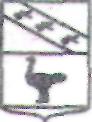 АДМИНИСТРАЦИЯ ГОРОДА ЛЬГОВА КУРСКОЙ ОБЛАСТИПОСТАНОВЛЕНИЕот 21   ноября  2022 г.	 №    1446О внесении изменений в  административныйрегламент Администрации городаЛьгова по предоставлению муниципальнойуслуги «Принятие на учет граждан в качестве нуждающихся в жилых помещениях».	Во исполнение Федерального закона от 27.07.2010 года №210-ФЗ «Об организации предоставления государственных и муниципальных услуг», в соответствии с постановлением Правительства Российской Федерации от 26.03.2016г. № 236 и Концепции развития механизмов предоставления государственных и муниципальных услуг в электронном виде, утвержденной распоряжением Правительства Российской Федерации от 25.12.2013г № 2516-р, протестом Льговской межрайонной прокуратуры от 28.09.2022 г. № 80 - 2022  Администрация города Льгова Курской области  ПОСТАНОВЛЯЕТ:	1. Внести изменения в постановление Администрации города Льгова Курской области от 19.04.2022 г. № 581 «Об утверждении административного регламента Администрации города Льгова по предоставлению муниципальной услуги «Принятие на учет граждан в качестве нуждающихся в жилых помещениях» следующие изменения:	       - в пункте 1.6 слова "продолжительного времени" заменить словами "более десяти минут";       - в пункте 2.6 слова "двадцать пять дней" заменить словами  "тридцать дней";       - приложение № 6 к административному регламенту дополнить подписями заявления           всеми дееспособными членами семьи заявителя;        - пункт  2.10 изложить в следующей редакции:        Документы, подтверждающие право граждан состоять на учете в качестве нуждающихся в жилых помещениях, предоставляются в копиях с одновременным предоставлением оригинала. Копия документа после проверки ее соответствия оригиналу заверяется лицом, уполномоченным принимать документы.        Заявления и прилагаемые документы, указанные в пункте 2.9 - 2.18 настоящегоАдминистративного регламента, направляются (подаются) в Уполномоченный орган в электронной форме путем заполнения формы запроса через личный кабинет на ЕПГУ.  2. Постановление вступает в силу со дня его подписания, подлежит официальному  опубликованию в установленном порядке.Глава  города   Льгова                                                               А.С. Клемешов